Atklāta konkursa ar identifikācijas Nr. RTU-2017/42Nolikuma 2.1.pielikumsPASŪTĪTĀJA TEHNISKĀS SPECIFIKĀCIJAS un PRETENDENTA TEHNISKAIS PIEDĀVĀJUMS (forma) <Vietas nosaukums>, <gads>, <datums>, <mēnesis>Pretendents < Nosaukums>  ir iepazinies ar Rīgas Tehniskās universitātes organizētā atklātā konkursa “Materiālu iegāde miglas aparāta prototipa izveidei”, ID Nr. RTU-2017/42, kas tiek organizēts ERAF līdzfinansētā projekta “Individuālajā siltumapgādē integrēta miglas aparāta sistēma (IFUS)”, līgums Nr.1.1.1.1/16A/015, (PVS ID 2538), aktivitāšu ietvaros, nolikumu un iesniedz šādu Tehnisko piedāvājumu:Ar šo apstiprinām un garantējam:sniegto ziņu patiesumu un precizitāti;vadošais darbinieks, kurš koordinēs piegādi __________________ (vārds, uzvārds, e-pasts, tālrunis);        3)   telefons_______________ un e-pasts:____________________defektu pieteikšanai.Pilnvarotās personas paraksts un zīmogsParakstītāja vārds, uzvārds un amats: _________________Datums:____________	Tehniskais parametrs	Pasūtītāja izvirzītās minimālās tehniskās prasībasPretendenta piedāvājums. Norādīt:- preces ražotāju, modeļa nosaukumu un numuru. (ja ir);- tehnisko informāciju, kas apliecina katras prasības (parametra) izpildi*;- sastāvdaļas ražotāju un modeļa nosaukumu, numuru (ja ir);- ražotāja izdota dokumenta, kas pievienots piedāvājumam, lpp., vietne Internetā, un pozīciju, pēc kuras var spriest par piedāvātās preces parametra atbilstību prasībām. *Pretendenta aizpildīta aile, kurā būs rakstīts tikai "atbilst", tiks uzskatīta par nepietiekošu informāciju.1.daļa: BūvmateriāliIzolēta dūmvada cauruleSkaits: 5 gab; Materiāls nerūsējošā tērauds; Iekšējais diametrs 200 mm +/- 5 mm; Ārējais diametrs 300 mm +/- 5 mm; Izolācija akmens vate vai ekvivalents; Garums vismaz 300 mm; Izolēts dūmvada noslēgvāksSkaits: 2 gab; Materiāls nerūsējošā tērauds; Iekšējais diametrs 200 mm +/- 5 mm; Ārējais diametrs 300 mm +/- 5 mm;Izolēts dūmvada 90° līkumsSkaits: 6 gab; Materiāls nerūsējošā tērauds; Iekšējais diametrs 200 mm +/- 5 mm; Ārējais diametrs 300 mm +/- 5 mm;Izolēts dūmvada 45° līkumsSkaits: 4 gab; Materiāls nerūsējošā tērauds; Iekšējais diametrs 200 mm +/- 5 mm; Ārējais diametrs 300 mm +/- 5 mm;Dūmvadu sienas stiprinājumsSkaits: 2 gab;  Piemērots dūmvadiem ar ārējo diametru 300 mm +/- 5 mm. Izolēts dūmvada T gabals 90° Skaits: 2 gab; Materiāls nerūsējošā tērauda vai ekvivalents; Iekšējais diametrs 200 mm +/- 5 mm; Ārējais diametrs 300 mm +/- 5 mm;IzolācijaSkaits: 5 gab; Ruļļa tipa; Biezums 100 mm +/- 10 mm; Platums 1000 mm +/- 50 mm; Garums 9000 mm +/- 100 mm; Akmens vate vai ekvivalents;Ekstrudētais putuplastsSkaits: 10 gab; Biezums 50 mm +/- 5 mm; Platums 585 mm +/- 20 mm; Garums 1185 mm +/- 100 mm; Slēgtu šūnu tipa; Laminēts finieris 9 mmSkaits: 10 gab; Platums 1250 mm +/- 20 mm; Garums 2500 mm +/- 20 mm; Laminēts; Mitrumizturīgs; Bērzs; Virsma F/W jeb viena plāksnes puse ar sietveida struktūru un neslīdošu virsmu, otra puse gluda; EXT - laika apstākļu izturīga līme; Biezums 9 mm +/- 0,2 mm; Laminēts finieris 12 mmSkaits: 10 gab; Platums 1250 mm +/- 20 mm; Garums 2500 mm +/- 20 mm; Laminēts; Mitrumizturīgs; Bērzs; Virsma F/W jeb viena plāksnes puse ar sietveida struktūru un neslīdošu virsmu, otra puse gluda; EXT - laika apstākļu izturīga līme; Biezums 12 mm +/- 0,2 mm; Gofrēta metāla cauruleApjoms: Vismaz 2 m; Diametrs 100-130 mm;  2.daļa: MetālizstrādājumiTērauda cilindrs reaktoramSkaits: 3 gab;Karstumizturīgs līdz vismaz 800 °C;  savienojums 200 mm +/- 10 mm diametrā; ar flančiem 230 mm +/- 10 mm;   600 mm +/- 20 mm garumā; cilindra sieniņas biezums vismaz 1 mm; Flanča biezums vismaz 2 mm; Tērauda vāksSkaits: 2 gab;Karstumizturīga pāreja no 200 mm diametru uz 100 mm; ar Flančiem 130 mm +/- 10 mm un 230 mm +/- 10 mm diametrā. Pārejas konusa sieniņas biezums vismaz 1 mm; Flanča biezums vismaz 2 mm;Karstumizturīga cauruleSkaits: 2 gab; Materiāls karstumizturīgs tērauds vai ekvivalents; Diametrs 130 mm +/- 5 mm; Garums 500 mm; +/- 20mm; Sieniņas biezums vismaz 1 mm; Ir plakans padziļinājums pieslēgvietām 100x300 mm; SprauslasSkaits: 4 gab; Izmantojamas ūdens izsmidzināšanai; Izgatavotas no metāla; Minimālais darba spiediena diapazons no 3 līdz 5 atm; Minimālais plūsmas diapazons no 1- 50 l/h; Pilienu izmērs līdz 0,1 mm; Nosēdināšanas konteinerisSkaits: 1 gab; Materiāls tērauds vai ekvivalents; Ievads ½”; izvads ¾”; Tilpums 30 līdz 60 litri; Vismaz 3 nosēdināšanas kontūras; Paplātne ar pārejas vītni 3”Skaits: 1 gab; Materiāls alumīnijs, tērauds vai ekvivalents; Vītne 3” ārējā; Paplātnes garums, platums 200 mm +/- 20 mm; Biezums vismaz 2 mm; Zīmējums uzskatam: 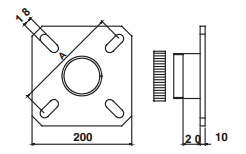 Paplātne ar pārejas vītni 2”Skaits: 1 gab; Materiāls alumīnijs, tērauds vai ekvivalents; Vītne 2” ārējā; Paplātnes garums, platums 200 mm +/- 20 mm; Biezums vismaz 2 mm; Zīmējums uzskatam: Stenda rāmja caurulesApjoms: Vismaz 20 m; kvadrātveida; izmērs 40*40 mm +/- 1 mm;  metāla biezums vismaz 2 mmStenda perforēta loksneSkaits: 1 gab; garumā vismaz 2m; platumā vismaz 1 m; Biezums vismaz 1mm; Perforācija RV (Rg) 6-8; Materiāls nerūsējošais tērauds vai ekvivalents; 3.daļa: Sistēmu materiāliTemperatūras devējiSkaits: 2 gab; K tipa termopāris. Maksimālā temperatūra vismaz 1000 °C; Garums vismaz 150 mm; Diametrs 6 mm +/- 0,1 mm; Devēja apvalks nerūsējošais tērauds vai ekvivalents; Pagarinājuma kabeļa apvalks PVC vai ekvivalents; Minerālu izolēts vai ekvivalents; Pielīmējama temperatūras devējsSkaits: 6 gab; PT100 tipa vai ekvivalents; Pielīmējams; Maksimālā temperatūra vismaz 150 °C; Materiāls apvalkam silikona vai ekvivalents; Kabeļa garums vismaz 1 m; Termopāru savienojumiSkaits: 2 pāri ar ligzdu un slēdzi; Paredzēti K tipa termopāriem. Attēls uzskatam: 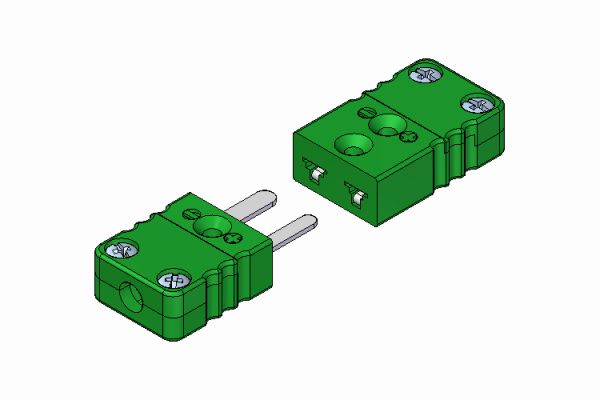 Relatīvā mitruma un temperatūras devējsSkaits: 2 gab; Vienlaicīgi mēra gan mitrumu, gan temperatūru; Minimālais relatīvā mitruma mērīšanas diapazons no 0 līdz 100%; Reakcijas laiks mitruma noteikšanai līdz 120 s; elektriskais izvades signāla veids vismaz 4-20 mA; Komplektā iekļauts saderīgs displejs; Zondes materiāls nerūsējošais tērauds vai ekvivalents; Komplektā iekļauts sienas stiprinājums displejam; Diferenciālā spiediena devējsSkaits: 2 gab; Spiediena diapazons no -500 līdz +500 Pa +/-10 Pa; Reakcijas laiks līdz 10s; Maksimālā darba temperatūra vismaz 40 °C; Mērīšanas metode pjezo-pretestības vai ekvivalenta; Iespējamais elektriskais izvades signāla veids vismaz 4-20 mA; Komplektā iekļauts saderīgs displejs; Plūsmas devējsSkaits: 1 gab; Minimālais plūsmas ātruma mērīšanas diapazons no 0 līdz 50 m/s; Iespējamais elektriskais izvades signāla veids plūsmai vismaz 4-20 mA; Minimālais darba temperatūras diapazons zondei no 0 līdz 100 °C; Zondes diametrs 6 mm +/- 0,1 mm; Garums vismaz 150 mm; Zondes materiāls nerūsējošais tērauds vai ekvivalents; DisplejsSkaits: 1 gab; savienojams ar pozīciju Relatīvā mitruma un temperatūras devējs 2; Relatīvā mitruma un temperatūras devējs 2Skaits: 1 gab; Minimālais relatīvā mitruma mērīšanas diapazons no 0 līdz 100%; Minimālais temperatūras diapazons no 0 līdz 150 °C; Devēja zondes garums vismaz 200 mm;Relatīvā mitruma un temperatūras devēja kabelis 1mSkaits: 1 gab; Garums vismaz 1m; Pārklājums PUR vai ekvivalents;Relatīvā mitruma un temperatūras devēja kabelis 5mSkaits: 1 gab; Garums vismaz 5m; Pārklājums PUR vai ekvivalents;Caurule dūmgāzu zondeiSkaits: 2 gab; Piemēroti dūmgāzu analizatora Testo 350 dūmgāzu zondes pagarināšanai; Garums 2,8 m+/- 0,2m; Kabelis 2 analizatoru savienošanaiSkaits: 1 gab; Piemērots divu dūmgāzu analizatoru Testo 350 savienošanai; Garums 5m +/- 0,2 mDūmgāzu zondes konuss ar skrūviSkaits: 2 gab; Piemērots Testo 350 zondes ar diametru 8 mm nostiprināšanai; Komplektā konuss ar fiksēšanas skrūvi;Dūmgāzu zondes konuss ar atsperes noslēguSkaits: 2 gab; Piemērots Testo 350 zondes ar diametru 8 mm nostiprināšanai; Attēls uzskatam: 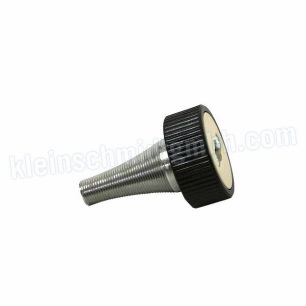 Savienošanas caurule Apjoms: vismaz 8 m (var būt 2 gab, katrs ar garumu vismaz 4 m); Piemērots Testo 350 pitot caurules savienošanai; Materiāls silikons vai ekvivalents; Savienošanas kabelis RS232Skaits: 1 gab; Tips RS232; Garums vismaz 1,5 m;Kompresijas savienojums plūsmas devēja zondeiSkaits: 1 gab; Piemērots plūsmas devēja zondei; Komplektā PTFE vai ekvivalenta materiāla blīvēšanas gredzeniKompresijas savienojums 6 mm devējiemSkaits: 20 gab; Iekšējais diametrs 6 mm; Ārējā vītne ½”; materiāls nerūsējošais tērauds vai ekvivalents; Kompresijas savienojums 8 mm devējiemSkaits: 20 gab; Iekšējais diametrs 8 mm; Ārējā vītne ½”; materiāls nerūsējošais tērauds vai ekvivalents; Kompresijas savienojums 12 mm devējiemSkaits: 4 gab; Iekšējais diametrs 12 mm; Ārējā vītne M20x1,5 vai ½”Kompresijas savienojums 16 mm devējiemSkaits: 1 gab; Iekšējais diametrs 16 mm +/- 1mm; Ārējā vītne ½”TermometrsSkaits: 2 gab; Minimālais temperatūras diapazons no 0 līdz 100 °C; Komplektā piemērota kabata ar vītni 1/2”Temperatūras devēji ūdenimSkaits: 5 gab; Minimālais temperatūras diapazons no 0 līdz 100 °C; Tips PT100; 3 vadu; Mērīšanas elementa apvalka materiāls nerūsējošais tērauds vai ekvivalents; Garums mērīšanas elementa apvalkam līdz 60 mm; Diametrs mērīšanas elementa apvalkam 6 mm +/- 0,1 mm; Vada garums vismaz 3 mPlūsmas devējs ūdenimSkaits: 1 gab; Nominālā caurplūde 0,6 m3/h +/- 0,1 m3/h; Devēja (transducer no angļu val.) materiāls nerūsējošais tērauds vai ekvivalents; Komplektā displejs, baroklis un 4-20 mA izejas modulis;Spiediena devējs ūdenimSkaits: 1 gab; Minimālais spiediena diapazons 0-5 bar; Izejas signāls vismaz 4-20 mA; Minimālais barošanas sprieguma diapazons no 12 līdz 24 VDCŪdens līmeņa devējsSkaits: 2 gab; Minimālais ūdens līmeņa mērīšanas diapazons no 0 līdz 2 metri ūdens staba (mH2O); maksimālā darba temperatūra vismaz 70 °C; Izejas signāls vismaz 4-20 mA; Minimālais barošanas sprieguma diapazons no 12 līdz 24 VDC4.daļa: ElektromateriāliDevēju pievienojuma modulisSkaits: 2 gab; Pievienojumu vietu skaits vismaz 16 vienkanāla (jeb single-ended no angļ.val.); Minimālais darba temperatūras diapazons no -20 līdz 40 °CBarošanas elements ar baterijuSkaits: 2 gab; Izejas spriegums 12 V; Baterija vismaz 6 Ah; Komplektā AC transformators Uzglabāšanas kasteSkaits: 1 gab; Materiāls stikļšķiedras stiprināts poliesters vai ekvivalents; Kastei ir durvju blīve; Iekšējie izmēri vismaz 30x30x10 cm; Šunta rezistors 4-20 mASkaits: 20 gab; 100 omi +/- 1 oms; Maksimālais temperatūras koeficients līdz +/- 1 ppm/°C; Paredzēts 4-20 mA strāvas pārveidei uz spriegumu; Šunta rezistors 100 omi PRTSkaits: 5 gab; 100 omi +/- 1 oms; Maksimālais temperatūras koeficients līdz +/- 1 ppm/°C; Paredzēts 100 omu platīna pretestības termometriem (PRT no angļu valodas); Šunta rezistors 10k omi PRTSkaits: 20 gab; 10000 omi +/- 1 oms; Maksimālais temperatūras koeficients līdz +/- 10 ppm/°C; Paredzēts 100 omu un 1000 omu platīna pretestības termometriem (PRT no angļu valodas); Barošanas elementsSkaits: 2 gab; Izejas spriegums regulējamas; Minimālais sprieguma diapazons no 24 līdz 28 VDC; nominālā strāva vismaz 2,5 A; Pārsprieguma (surge) aizsardzība; Kabeļu indikatoriSkaits: vismaz 100 gab; Garumā vismaz 20 mm; Nostiprināmi ar savilcēm; Caurspīdīgs; Vieta, kur ievietot apdrukātu papīru;AtsperspailesSkaits: vismaz 150 gab; Minimālais paredzēto kabeļu diametrs no 0,5 līdz 2,5 m2; Atsperspaiļu tipa;Vadu savienotājs – 3 kopāSkaits: vismaz 200 gab; Attaisāms; izmantojams 3 vadu savienošanai; Minimālais paredzēto kabeļu diametrs no 0,5 līdz 2,5 m2; Vadu savienotājs – 2 kopāSkaits: vismaz 400 gab; Attaisāms; izmantojams 2 vadu savienošanai; Minimālais paredzēto kabeļu diametrs no 0,5 līdz 2,5 m2; Izolācijas lentaApjoms: vismaz 150 m; Platums 25 mm +/- 2 mm; Maksimālā temperatūra vismaz 100 °CTermocaurule 22-6 mmApjoms: 1m; Sarukšanas attiecība vismaz 3:1; ar līmi; Krāsa melna; Iekšējais diametrs pirms sarukšanas 22 mm+/-1 mm; Iekšējais diametrs pēc sarukšanas 6 mm +/- 1 mmTermocaurule 8-2 mmApjoms: 1m; Sarukšanas attiecība vismaz 3:1; ar līmi; Krāsa melna; Iekšējais diametrs pirms sarukšanas 8 mm+/-1 mm; Iekšējais diametrs pēc sarukšanas 2 mm +/- 1 mmTermocaurule 4.8-2.4mmApjoms: vismaz 5 m; Sarukšanas attiecība vismaz 2:1; Iekšējais diametrs pirms sarukšanas 4,8 mm+/-1 mm; Iekšējais diametrs pēc sarukšanas 2,4 mm +/- 1 mmTermocaurule 2.4-1.2mmApjoms: vismaz 5 m; Sarukšanas attiecība vismaz 2:1; Iekšējais diametrs pirms sarukšanas 2,4 mm+/-1 mm; Iekšējais diametrs pēc sarukšanas 1,2 mm +/- 1 mm5.daļa: Santehnikas un apkures sistēmu materiāliElektriskais sildelements ūdenimSkaits: 1 gab; Jauda vismaz 6 kW; Ir termostats; Maksimālā uzstādāmā temperatūra vismaz 70 °C; Pievienojuma vītne 1 ½”; Garums līdz 47 cm; Ūdensapgādes sūkņa elementsSkaits: 1 gab; maksimālais sūknēšanas augstums vismaz 2 m; Darba temperatūra vismaz 70 °C. Aprīkots ar iebūvētu vai komplektā ir ierīce, lai regulētu apgriezienus, spiedienu vai jaudu;Divvirziena vārsts ar elektromotoruSkaits: 1 gab; Pievienojums ½” vai ¾”; ir ieejas kontroles signālsBalansēšanas vārstsSkaits: 4 gab; Kvs 2 +/- 1; savienojumu izmērs ½”; slīpsTemperatūras devēji akumulācijas tvertneiSkaits: 3 gab; Minimālais temperatūras diapazons no 0 līdz 100 °C; Tips PT100; 3 vadu; Mērīšanas elementa apvalka materiāls nerūsējošais tērauds vai ekvivalents; Garums mērīšanas elementa apvalkam līdz 100 mm; Diametrs mērīšanas elementa apvalkam 6 mm; Vada garums vismaz 3 mKabatas temperatūras devējiem akumulācijas tvertneiSkaits: 3 gab; Vītne ārējā ½”; Iekšējais diametrs 6 mm; garums apskalojamai daļai 80 -100 mm; Materiāls nerūsējošais tērauds vai ekvivalents; Plastmasas kausējamās caurules Apjoms: vismaz 20 m; Diametrs 20 mm +/- 1 mm; Materiāls piemērots kausēšanai. Maksimālā darba temperatūra vismaz 90  °CPlastmasas kausējamās līkums 90 grādiSkaits: 20 gab; Diametrs 20 mm +/- 1 mm; Materiāls piemērots kausēšanai.Plastmasas kausējamais trejgabalsSkaits: 30 gab; Diametrs 20 mm +/- 1 mm; Materiāls piemērots kausēšanai.Plastmasas kausējamā pāreja uz ārējo 3/4"Skaits: 20 gab; Pāreja no 20 mm +/-1 mm uz 3/4" ārējo vītni; Materiāls piemērots kausēšanai.Plastmasas kausējamā pāreja uz ārējo 1/2"Skaits: 50 gab; Pāreja no 20 mm +/-1 mm uz 1/2" ārējo vītni; Materiāls piemērots kausēšanai.Plastmasas kausējamā pāreja uz iekšējo 3/4"Skaits: 10 gab; Pāreja no 20 mm +/-1 mm uz 3/4" iekšējo vītni; Materiāls piemērots kausēšanai.Plastmasas kausējamais lodveida vārstsSkaits: 15 gab; Diametrs 20 mm +/- 1 mm; Materiāls piemērots kausēšanai.Lodveida vārsts 1/2"Skaits: 10 gab; Tips iekšējais - iekšējais; maksimālais spiediens vismaz 20 bar;SiltummainisSkaits: 1 gab; Plākšņu pretplūsmas; Jauda 6,5 kW +/- 0,6 kW. Karstā puse – 60/35°CAukstā puse – 20/45 °CIzplešanās trauks apkureiSkaits: 1 gab; Tilpums 8-12 litri; maksimālais darba spiediens vismaz 4 bar; savienojums ½” vai ¾ “Cauruļvadu izolācijaApjoms: Vismaz 20 m; Iekšējais diametrs 16-18 mm +/- 1mm; Biezums vismaz 18 mm; pretkondensāta tipaLīmlenta pretkondensātaApjoms: vismaz 100 m; Platums 40-60 mm;  biezums 2-4 mm;Nr.p.k.Vispārīgās prasības:Pretendenta piedāvājumsPreču piegādi un izkraušanu pretendents veic Pasūtītāja telpās Pasūtītāja atbildīgās personas klātbūtnē. Preces iepakojumam jābūt tādam, lai tiktu maksimāli samazināta iespēja sabojāt preci tās transportēšanas laikā. Precei jābūt jaunai un iepriekš nelietotai.Piegādes izmaksas sedz pretendents. Piegādes adrese: Āzenes iela 12/1, 107.kabinets, Rīga Piegāde jāveic: ne ilgāk kā 14 dienu laikā no Līguma noslēgšanas dienas<norādāms konkrēts piedāvātais piegādes laiks>Garantijas laiks – vismaz 3 (gadi) gadi<norādāms konkrēts piedāvātais garantijas laiks>